AppendixAppendix 1CHKD v3.1 of the CNKI (Journal) [in Chinese] (2,954 records)((SU= Novel Coronavirus+Novel Coronavirus Pneumonia+Novel Coronavirus Pneumonia) AND (SU=Clinical+Epidemiological)) NOT (SU=Anatomy+Histology+Embryology+Biochemistry+Parasites+Pharmacology+Toxicology+Molecular Biology+Cell Biology+Psychiatry+Skin Disease+Venereal Disease+Gynecology and Obstetrics+Ear+Nose+Throat+Tumor+Physical Therapy+Sports+Anesthesia+Psychology+Traditional Chinese Medicine +Pharmacy) PubMed (2,698 records)medRxive (5,738 records)for abstract or title "COVID-19, SARS-CoV-2, SARS2, 2019nCoV, epidemic, epidemiology, epidemiological, clinic, clinica" (match any words) and posted between "01 Dec, 2019 and 16 Jul, 2020"Appendix 2 Detail of selected studies for pooling analysisTable 3，Data used for R0 pooling analysisTable 4，Data used for Mean Incubation period pooling analysisAppendix 3 Detail of selected studies for clinical symptoms’ meta-analysis Table 5, Data used for clinical symptoms meta-analysis Appendix 4 The forest plots of clinical symptoms’ meta-analysis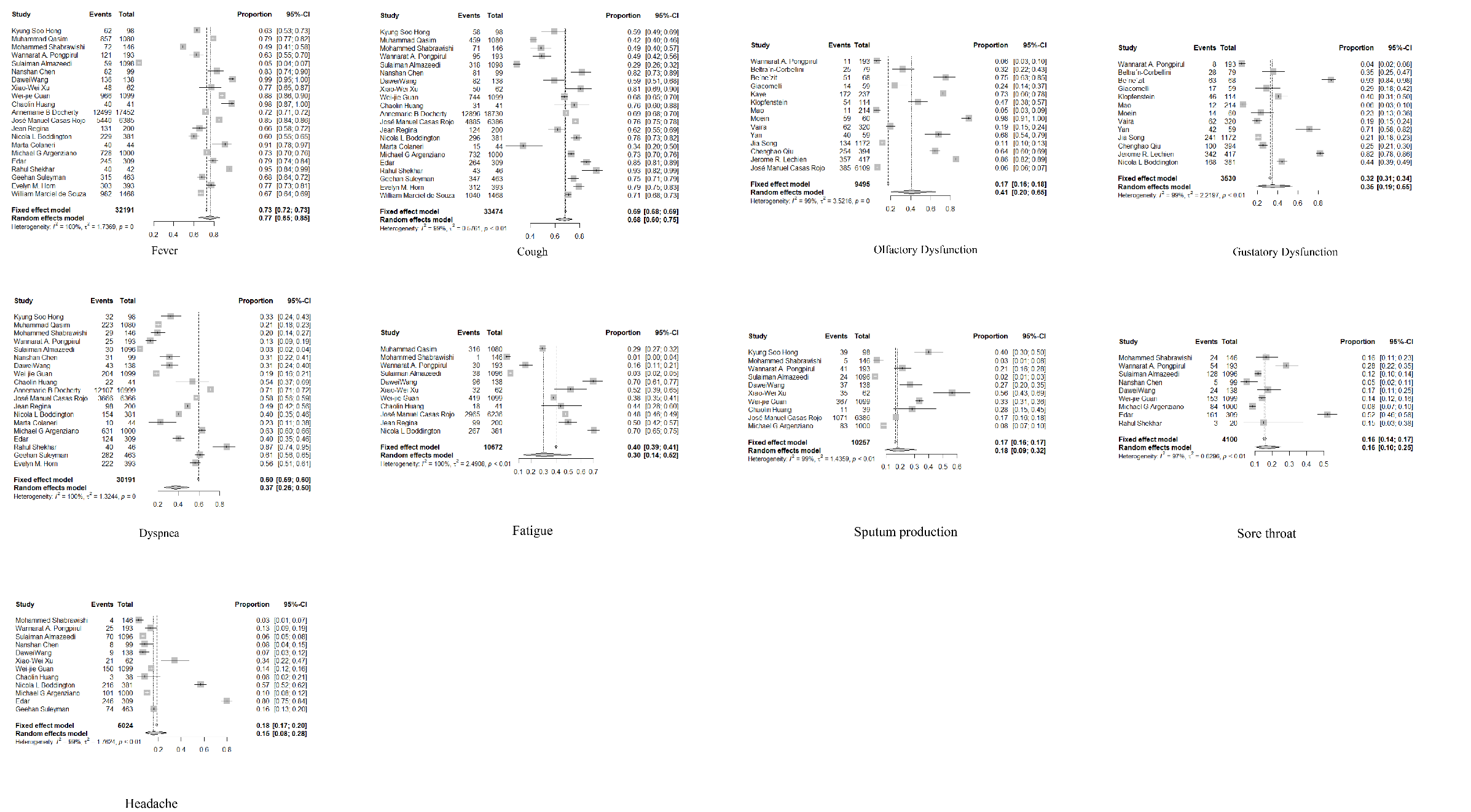 SearchQueryResult#3Search: #1 and #2 Filters: Full text, Journal Article, Humans, Chinese, English Sort by: Publication Date2698#2Search: (epidemi*[Title/Abstract]) OR (clinic*[Title/Abstract]) Filters: Full text, Journal Article, Humans, Chinese, English Sort by: Publication Date2674065#1Search: ((((COVID-19[Title/Abstract]) OR (SARS-CoV-2[Title/Abstract])) OR (2019nCoV[Title/Abstract])) OR (corona virus 2019[Title/Abstract])) AND (("2019/12/01"[Date - Publication] : "3000"[Date - Publication])) Filters: Full text, Journal Article, Humans, Chinese, English Sort by: Publication Date6388AuthorR0(with 95 % CI)Data Time periodAreaSample sizeReferenceLi J et al.4.38（95% CI: 3.63–5.13)10 January 2020–23 January 2020China53044Li J et al.3.41(95% CI: 3.16-3.65)23 January 2020–8 February 2020China3316744Li J et al.3.39(95% CI: 3.09–3.70)10 January 2020–8 February 2020China3369744Wu JT et al.2.68(95% CrI 2·47–2·86)31 December 2019–25 January 2020Wuhan5645Song Q et al.3.16(95% CI 2·90–3.43)15 January 2020–31 January 2020China1179142Song Q et al.3.74(95% CI 3.63–3.87)15 January 2020–31 January 2020China1179142Song Q et al.3.91(95% CI 3.71–4.11)15 January 2020–31 January 2020China1179142Zhao S et al.2.24(95%CI: 1.96-2.55)10 January 2020–24 January 2020China124647Zhao S et al.3.58(95%CI: 2.89-4.39)10 January 2020–24 January 2020China124647Read JM et al.3.11(95%CI, 2.39–4.13)1 January 2020–22 January 2020Wuhan57148Li Q et al.2.2（95% CI, 1.4 to 3.9）By 22 January, 2020Wuhan42513Liu T et al.4.5(95%CI: 4.4-4.6)As of February 7, 2020China3459850Liu T et al.4.4(95%CI: 4.3-4.6)As of February 7, 2020Wuhan3459850Liu T et al.0.6 (95%CI: 0.4-0.7)Up to February 7, 2020Guangdong3459850Tang B et al.6.47 (95% CI 5.71–7.23)Until 22 January2020China57151Liu T et al.2·90 (95%CI: 2·32-3·63)As of January, 23Global83952Liu T et al.2·92 (95%CI: 2·28-3·67)As of January, 23Global83952Zhang S et al.2.28 (95%2.06-2.52)During the early stage experienced on the Diamond Princess cruise shipthe Diamond Princess cruise ship17449AuthorMean Incubation periodSample sizeReferenceLinton NM et al.5（95%CI：2~14）31540Backer JA et al.6.4（95% CI: 5.6 - 7.7)8841Kucharski AJ et al.5.2(95% CI: 4.1-7.0)42539Song Q et al.5.01(95% CI: 4.31-5.69)1179142Wang P et al.7.4286 (95%CI 2-20)121243AuthorAreaNFeverCoughDyspnoeaFatigueOlfactoryGustatoryHeadacheSore throatSputum productionReferenceHong KS et al.South Korea98625832NANANANANA3963Qasim M et al.Japan1080857459223316NANANANANA64Shabrawishi M et al.Saudi Arabia1467271291NANA424565Pongpirul WA et al.Thailand19312195253011825544166Almazeedi S et al.Kuwait1098593183038NANA701282467Chen N et al.China99828131NANANA85NA68Wang D et al.China138136824396NANA9243769Xu X-W et al.China624850NA32NANA21NA3514Guan W-j et al.China1099966744204419NANA15015336715Huang C et al.China4140312218NANA3(n=38)NA11(n=39)11Docherty AB et al.UK17452124991289612107NANANANANANA70Rojo JMC et al.Spain63865440(n=6385)48853666(n=6366)2965(n=6236)385(n=6109)NANANA107171Regina J et al.Switzerland2001311249899NANANANANA72Boddington NL et al.UK381229296154267NA168216NANA73Colaneri M et al.Italy44401510NANANANANANA74Argenziano MG et al.New York （USA）1000728732631NANANA101848357Ortiz-Brizuela E et al.Mexico City (Mexico)309245264124NANANA246161NA75Shekhar R et al.New Mexico (USA)42404340NANANANA3NA76Suleyman G et al.Detroit (USA)463315347282NANANA73NANA77Goyal P et al.New York （USA）393303312222NANANANANANA78de Souza WM et al.Brazil14689821040NANANANANANANA79Beltrán‐Corbellini Á et al.Spain79NANANANA2528NANANA80Be´ne´zit F et al.France68NANANANA5163NANANA81Giacomelli A et al.Italy59NANANANA1417NANANA82Kaye R et al.US, UK, Italy237NANANANA172NANANANA83Klopfenstein T et al.France114NANANANA5446NANANA84Lechien JR et al.Belgian, France, Belgium, Spain,Italy417NANANANA357342NANANA85Mao L et al.China214NANANANA1112NANANA86Moein ST et al.Iran60NANANANA5914NANANA87Vaira LA et al.Italy320NANANANA6262NANANA88Yan CH et al.US59NANANANA4042NANANA89Song J et al.China1172NANANANA134241NANANA90Qiu C et al.China, France, Germany394NANANANA254100NANANA91